     MESTSKÁ KNIŽNICA SVIT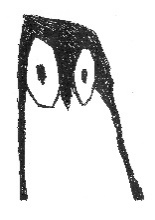 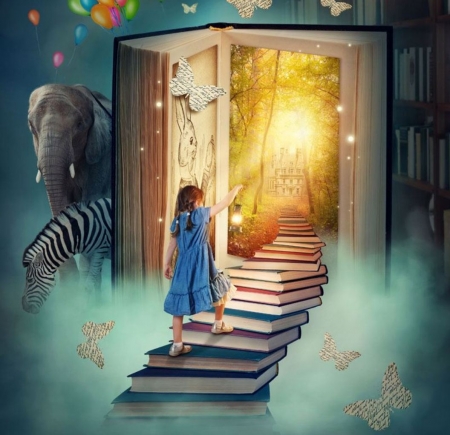 pozýva deti naPRÁZNINOVÉ DOPOLUDNIA               V KNIŽNICI stretnutia budú v čase od 10:00 do 12:00 hod.v dňoch:		13. 7. 2022 (streda)			10. 8. 2022 (streda)čaká na vás: 	zábavné čítanie				detské hry tvorivé dielne